MITAINES : Monter à l’échelle                                     Matériels :                                                                                                   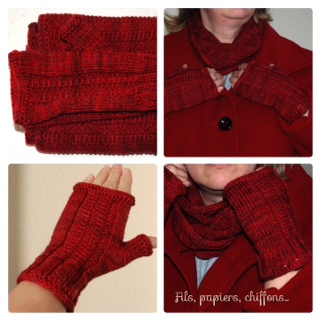 Aiguille circulaire n° 4             120 m de laine DK (ou laine pour aig 4 /4.5 )                Un marqueur placé en début de rangPoint monter à l’échelle :   Rg 1 : * 2m env, 2 m end *Rg 2 : * 2 m env, glisser 2 m en les prenant comme des m. env et en laissant le fil devant* Instructions :
Faire un montage en icord de 36 m sur 4m de icord , joindre, placer le marqueur en début de rang  et tricoter en rond  voir vidéo  ici 

Rg 1-10 : côtes 2/2 : 2 m end, 2 m env

Rg11 :  6m end, 2m env, 2m end, 2m env,  2m end , 2 m env  , 20 m end
Rg 12: 6 m end, 2 m env, glisser 2 m avec le fil devant,2 m env, glisser 2 m, 2 m env, 20 m end 
Répéter ces 2 rg encore 4 fois 

Rg 21 : Commencer l’ augm du pouce
Tric 21 m, 1 augm  en prenant le fil qui se trouve entre les 2 m par derrière , 1 m , 1 augm en prenant le fil  par devant, 14m end Faire l’augm tous les 2 rg jusqu’à  obtenir 11m pour le pouce. Rg 33 : Mettre les 11 m du pouce en attente sur un fil  et monter 2 m à l emplacement du pouce (37m)
Tricoter  la hauteur souhaitée en finissant par un rg impair . (environ 47 rg depuis le début)

Tricoter la 1ère m du rg suivant , la remettre sur l’ aig gauche , monter 3m et  rabattre en icord.Faire la 2ème mitaine à l’identique en plaçant les augmentations du pouce avant et après la 1ère  maille  du rg ( tricoter 36m,1 augm, 1 m, 1 augm )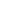 Ce patron est pour un usage personnel                                                                                                              © 2014 Fils, papiers, chiffons…Blog : http://catherineab.canalblog.com/